Проверочная работа по ФИЗИКЕ7 классВариант 10Инструкция по выполнению работыНа выполнение работы по физике даётся 45 минут. Работа содержит 10 заданий.Ответом на каждое из заданий 1, 3-6, 8  является число или несколько чисел. В заданиях 2 и 7 нужно написать текстовый ответ. В заданиях 9 и 10 нужно написать решения задач полностью. В случае записи неверного ответа зачеркните его и запишите рядом новый.При выполнении работы можно пользоваться непрограммируемым калькулятором.При необходимости можно пользоваться черновиком. Записи в черновике проверяться и оцениваться не будут.Советуем выполнять задания в том порядке, в котором они даны. Для экономии времени пропускайте   задание,   которое   не   удаётся   выполнить   сразу,   и   переходите к следующему. Постарайтесь выполнить как можно больше заданий.Желаем успеха!Павел решил купить домой искусственную ёлку на Новый год. Ему нужна была ёлка высотой не более 1,8 м, чтобы дерево можно было поставить в квартире. Павел пришёл в магазин, растянул на полу полотно рулетки и приложил к нему ёлку. Определите, на сколько ёлка ниже максимально допустимой высоты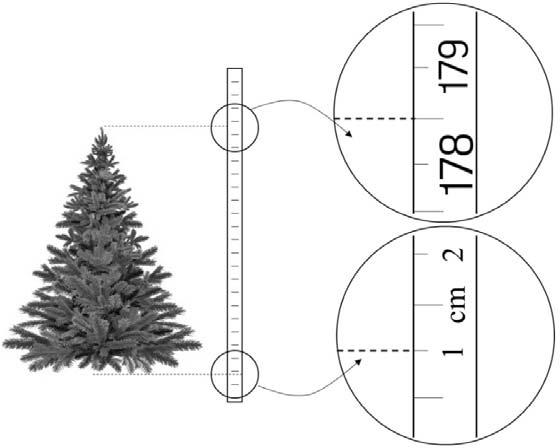 Ответ:	см.Если налить в кастрюлю воду, а затем подсолнечное масло, то масло растечётся по поверхности воды. Назовите физическую характеристику вещества, благодаря которой масло держится на поверхности воды. Запишите формулу, при помощи которой можно вычислить эту характеристику, и назовите все входящие в эту формулу обозначения.Ответ:  	После сбора урожая Олег Владимирович решил перевезти картошку с дачи в гараж. Загрузив клубни в прицеп, он обнаружил, что прицеп просел на 0,2 м. Определите жёсткость одной пружины подвески прицепа, если масса загруженной картошки 500 кг, а нагрузка распределяется между колёсами поровну. Считайте, что колёс (и пружин в подвеске) у прицепа два.Ответ:	Н/м.Борис гуляет со своими друзьями по прямой аллее в парке, и они играют в прятки. Когда Борис прячется за скамейкой, он не двигается, в остальное время он бегает по дорожке в поисках укрытия. На графике показана зависимость координаты Бориса   от времени. За какое время от начала игры мальчик добрался до своегокрытия?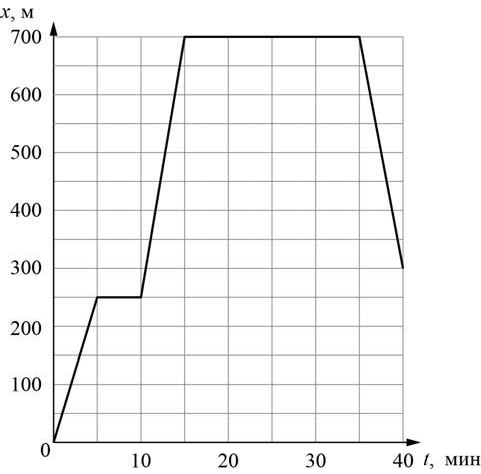 Ответ:	мин.Маша увидела в кабинете физики уравновешенные рычажные весы и лежащие рядом гирьки, и ей ужасно захотелось что-нибудь взвесить. Она положила на одну чашу весов карандаш, а на другую – четыре гирьки по 10 г и одну гирьку массой 15 г. Какова масса карандаша?Ответ:	г.Определите среднюю плотность сливочного масла, если брусок такого масла размерами7,5 см × 5 см × 3,1 см весит 100 г. Ответ выразите в г/см3 и округлите до сотых долей. Ответ:	г/см3.На занятиях кружка по физике Рома решил изучить, как зависит жёсткость лёгкой пружины от количества её витков. Для этого он подвесил к вертикальной пружине груз массой 60 г, а затем, уменьшая число витков пружины, снова подвешивал груз. В таблице представлена зависимость растяжения пружины от количества её витков.Какой можно сделать вывод о зависимости жёсткости пружины от количества витков по итогам данного исследования?Ответ:  	Юный экспериментатор Игорь решил сварить варенье из абрикосов и первым делом начал готовить сироп. Для этого он насыпал сахар в кастрюлю с водой и начал перемешивать её содержимое. В процессе перемешивания он определял плотность полученного сиропа с помощью ареометра (это прибор для измерения плотности). Затем по результатам проведённых измерений Игорь построил график зависимости плотности сиропа от времени перемешивания.Косточка абрикоса имеет плотность 1350 кг/м3, а плотность мякоти абрикоса 1050 кг/м3.Объём косточки в 2 раза меньше объёма мякоти.Определите по графику, какую плотность имел сироп через 5 минут после начала перемешивания.Через какое время после начала перемешивания абрикосы перестанут тонуть в сиропе, если их туда добавить? Ответ округлите до целого.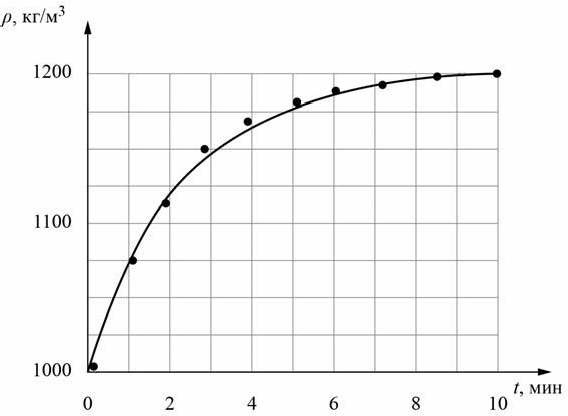 Ответ: 1)	кг/м3;2)	мин.Очень сложно путешествовать по тайге в зимнюю пору, когда выпало много снега. Охотник сначала одну треть пути прошёл за 5/12 всего времени движения, далее одну четвёртую часть пути он преодолел за 3/8 всего времени. Последний участок пути был пройден охотником со средней скоростью 1,2 м/с.Какую часть всего пути охотник шёл со скоростью 1,2 м/с? Ответ дайте в виде несократимой дроби.Какую часть всего времени охотник шёл со скоростью 1,2 м/с? Ответ дайте в виде несократимой дроби.Найдите среднюю скорость охотника на всём пути.Ответы на вопросы обоснуйте соответствующими рассуждениями или решением задачи.Существуют различные шкалы для измерения температуры. Так, шкала Цельсия имеет две контрольные точки – это температуры таяния льда (принята за 0 °С) и кипения воды (принята за 100 °С). Другая шкала, которая в настоящее время используется в основном в США – это шкала Фаренгейта.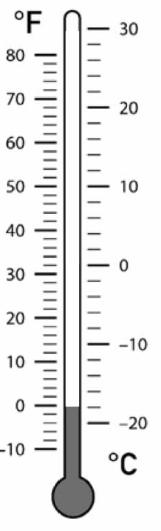 Пользуясь изображением двухшкального уличного термометра, оцените:Какую температуру воздуха на улице в градусах Фаренгейта (°F)показывает этот термометр?На сколько градусов Фаренгейта увеличится температура воздуха, если он нагреется на 50 °С (ответ обоснуйте и округлите до целого).Какому значению по шкале Фаренгейта соответствует температура кипения технического спирта (65°С), используемого в этом термометре (ответ обоснуйте).Количество витков пружиныРастяжение пружины, см2014026038041005